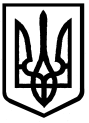 УКРАЇНАЧЕРКАСЬКА МІСЬКА РАДАДЕПАРТАМЕНТ АРХІТЕКТУРИ, МІСТОБУДУВАННЯ ТА ІНСПЕКТУВАННЯ______________________________________________________________________________________ Н А К А З    “____” _____________  2016		   м. Черкаси			№ _______Про  надання  департаменту архітектури,містобудування та інспектування Черкаської міської ради містобудівних умов і обмежень забудови земельної ділянки на будівництво вулиці Квіткової (від вул. Сумгаїтської до вул. Хоменка)	На підставі заяви департаменту архітектури, містобудування та інспектування Черкаської міської ради, відповідно до ст. 29, ст. 40 Закону  України  „Про регулювання містобудівної діяльності”, рішення Черкаської міської ради від 24.09.2013 № 4-32 «Про внесення змін до Положення про департамент архітектури, містобудування та інспектування Черкаської міської ради», рішення виконавчого комітету Черкаської міської ради від 15.01.2015 № 38 «Про внесення змін до рішення виконавчого комітету Черкаської міської ради від 02.04.2013 № 383 «Про затвердження реєстрів послуг, які надаються виконавчими органами Черкаської міської ради» НАКАЗУЮ:	1. Надати департаменту архітектури, містобудування та інспектування Черкаської міської ради містобудівні умови і обмеження  забудови  земельної  ділянки на будівництво вулиці Квіткової (від вул. Сумгаїтської до вул. Хоменка) (додаються).	2. Забудовнику:2.1.  Отримати вихідні дані на проектування та замовити в організаціях, що мають на це відповідний кваліфікаційний сертифікат, розроблення проекту на будівництво вулиці Квіткової (від вул. Сумгаїтської до вул. Хоменка).	2.2. Розробити проект благоустрою та озеленення території, прилеглої земельної ділянки.2.3. Укласти договір зі спеціалізованим підприємством на вивіз будівельних відходів та забезпечити його виконання.	3. Контроль за виконанням наказу залишаю за собою.Директор департаменту									А.О. СавінДодаток до наказу департаменту архітектури, містобудування та інспектуваннявід __________  № ______МІСТОБУДІВНІ УМОВИ І ОБМЕЖЕННЯЗАБУДОВИ ЗЕМЕЛЬНОЇ ДІЛЯНКИвулиці  Квіткової (від вул. Сумгаїтської до вул. Хоменка)                                                     І. Текстова частина.Загальні дані:Назва об’єкта будівництва — будівництво вулиці Квіткової. Інформація про замовника — департамент архітектури, містобудування та інспектування Черкаської міської ради Ідентифікаційний код — 38715770;	юридична адреса: 18002, м. Черкаси, вул. Байди Вишневецького, 36, Наміри забудови — будівництво вулиці Квіткової.Адреса будівництва або місце розташування об’єкта — м. Черкаси, вул. Квіткова (від вул. Сумгаїтської до вул. Хоменка).Документ, що підтверджує право власності або користування земельною ділянкою - відповідно до статті 34 Закону України «Про регулювання містобудівної діяльності»: «нове будівництво відповідно до містобудівної документації об’єктів інженерно-транспортної інфраструктури на замовлення органів державної влади та органів місцевого самоврядування на відповідних землях державної чи комунальної власності може бути проведено за відсутності документа, що засвідчує право власності чи користування земельною ділянкою». Площа земельної ділянки —  74000 кв.м.Цільове призначення земельної ділянки — не визначено.Посилання на містобудівну документацію: генеральний план населеного пункту, план зонування, детальний план території та рішення про їх затвердження (у разі наявності) — згідно з генеральним планом забудови міста, затвердженим рішенням Черкаської міської ради від 29.12.2011 № 3-505 — вулично-дорожня мережа; 	згідно з детальним планом забудови, затвердженого рішенням виконавчого комітету Черкаської міської ради від 01.07.2016 № 804 – зона Г-3п – перспективна культурна та спортивна зона, Р-3п – перспективна рекреаційна зона озеленених територій загального користування, КСп – комунально- складські зони.9. Функціональне призначення земельної ділянки: на період будівництва – не визначено.10. Основні техніко-економічні показники забудови земельної ділянки:площа дорожнього покриття —  до  9000 кв.м;площа покриття тротуару – до 5500 кв.м;площа вело доріжок – до 3900 кв.м;площа озеленення – до 19000 кв.м.Містобудівні умови та обмеження:Граничнодопустима висота будівель —  обмеження відсутні.2. Максимально допустимий відсоток забудови земельної ділянки — обмеження відсутні.3. Максимально допустима щільність населення (для житлової забудови) — обмеження відсутні.Відстані від об’єкта, який проектується, до меж червоних ліній та ліній регулювання забудови — не розраховується. Планувальні обмеження (зони охорони пам’яток культурної спадщини, зони охоронюваного ландшафту, межі історичних ареалів, прибережні захисні смуги, санітарно-захисні та інші охоронювані зони) — відсутні.Мінімально допустимі відстані від об’єктів, які проектуються, до існуючих будинків та споруд — відповідно до вимог ДБН 360-92**;7. Охоронювані зони інженерних комунікацій — передбачити влаштування карманів, підземних тунелів для прокладання інженерних комунікацій (каналізація, водопровід, електропостачання, та інш.).	В разі заміни елементів підземних інженерних комунікацій,відновлювальні    роботи об’єкта будівництва здійснювати згідно з чинним законодавством;8. Вимоги до необхідності проведення інженерних вишукувань згідно з державними будівельними нормами ДБН А.2.1-1-2008 «Інженерні вишукування для будівництва» — 	використання земельної ділянки в частині вибору основи та інш. – на підставі звіту про інженерні геологічні вишукування.       Відповідно до рішення Черкаської міської ради від 07.06.2012 № 3-953 «Про створення міської геоінформаційної системи міста Черкаси «МГІС-Черкаси» після завершення будівельних робіт надати топографо-геодезичну зйомку із зазначенням об’єктів будівництва у відділ містобудівного кадастру та ГІС управління планування та архітектури департаменту архітектури, містобудування та інспектування Черкаської міської ради в електронному вигляді (електронна адреса e-mail: MGIS.cherkasy@ukr.net) згідно з технічними вимогами:формат − *.dmf (Delta Digitals) та *.pdf (Adobe Acrobat) векторний;система координат − місцева (для міста Черкаси).система висот − Балтійська.відображення − пошарове, з окремими елементами в кольорі відповідно до «Класифікатора інформації, яка відображається на топографічних планах масштабів 1:5000, 1:2000, 1:1000, 1:500», затвердженого Наказом Держгеодезкартографії від 09.03.2000 № 25.умовні позначення − згідно з «Умовні знаки для топографічних планів масштабів 1:5000, 1:2000, 1:1000, 1:500», затверджених Наказом Держгеодезкартографії від 03.08.2001 № 295.9. Вимоги щодо благоустрою (в тому числі щодо відновлення благоустрою) ―  розділом благоустрою території передбачити:- виконання комплексного благоустрою та впорядкування придорожньої території в частині розпланування та озеленення;- влаштування вело доріжок;- врахувати проектні пропозиції продовження  вулиці Олени Теліги (колишня Конєва).10. Забезпечення умов транспортно-пішохідного зв’язку ―  передбачити влаштування карманів для зупинок громадського транспорту, пішохідних переходів з урахуванням безпеки дорожнього та пішохідного рухів.11. Вимоги щодо забезпечення необхідною кількістю місць зберігання автотранспорту – відсутні.12. Вимоги щодо охорони культурної спадщини ―  відсутні.13. Інші вимоги до об’єктів будівництва, передбачені законодавством – в разі зміни намірів забудови (конфігурації дорожнього полотна), містобудівні умови і обмеження набирають чинність після проведення актуалізації генерального плану.                                                                                    ІІ. Графічна частина.Фрагмент генплану міста М 1:5000 — 1 аркуш.Фрагмент плану зонування території міста Черкаси 1:5000 – 1 аркуш.Начальник управління планування та архітектури департаменту архітектури, містобудуваннята інспектування Черкаської міської ради                                     В.В. Чернуха